16.03.2022 годКлассный час «Закон, который нас защищает»Цель: воспитание правовой культуры.Задачи: 1. актуализация и углубление знаний по правам человека;2. формировать умение использовать правовые знания в повседневной жизни.Важно помнить, что законы есть не только в государстве, но и в каждом человеке. Мы сами делаем выбор, по каким законам жить. По законам правды или лжи, добра или зла, чести или бесчестия. Согласитесь, чтобы принять решение, нужны и сила воли, и смелость, и уважение к себе! Правовое просвещение - это. прежде всего знание, воспитание в обществе, формирование специальных навыков, способности отстоять свои законные права.Цель классного часа - повышение уровня правосознания, знакомство детей с нормами законодательства, научить их применить полученные знания в повседневной жизни.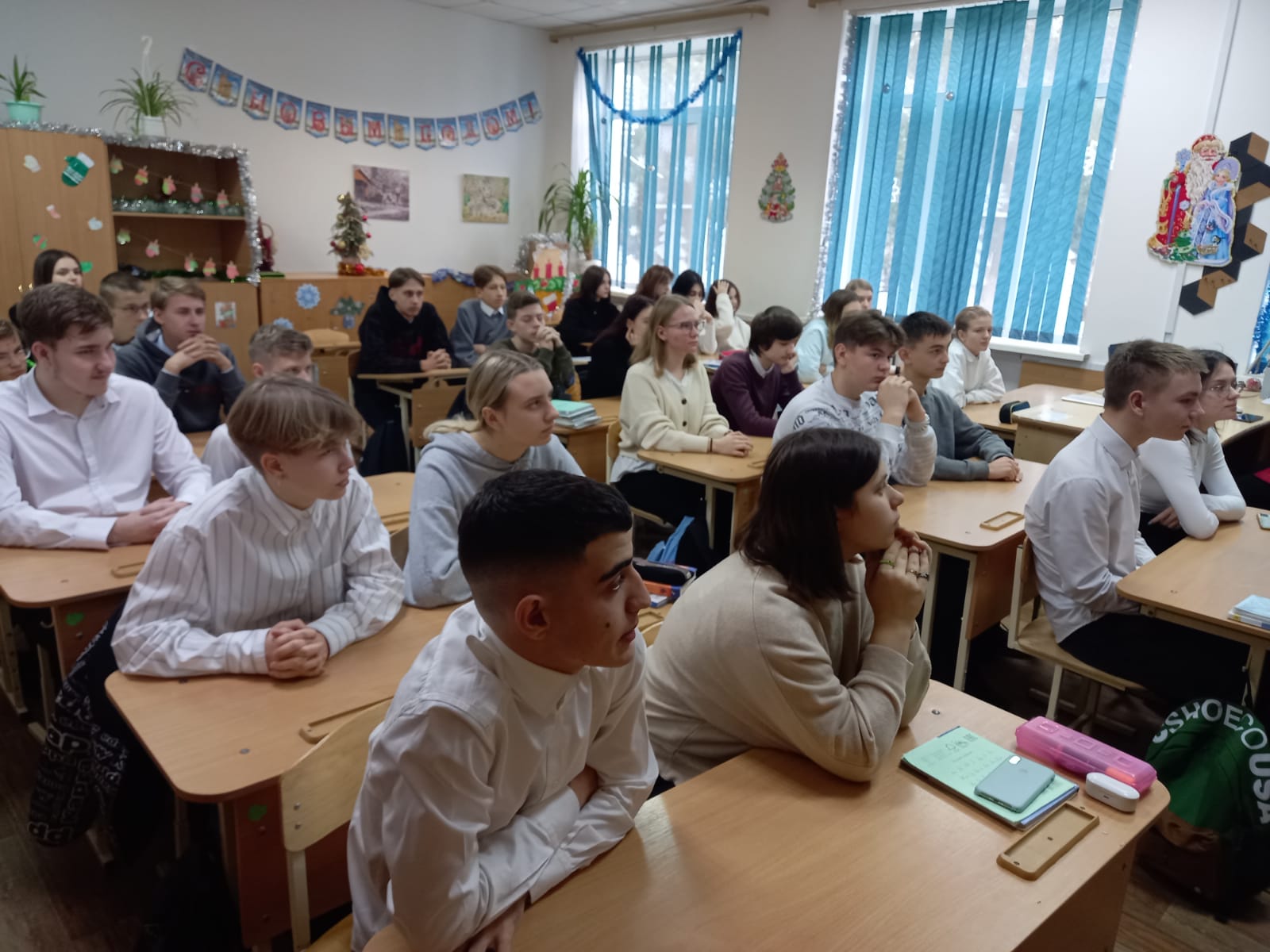 